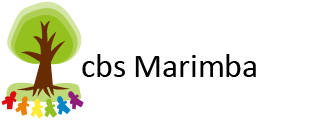 OnderwijsborgingsplanJonge kind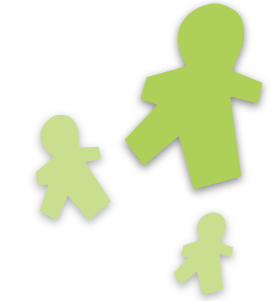 Uitganspunten voor het onderwijs aan het jonge kind.Het onderwijs aan het jonge kind wordt vormgegeven door middel van thematisch onderwijs. Dit onderwijs wordt zorgvuldig ontwikkeld, onderwezen en geëvalueerd. Het belangrijkste uitgangspunt voor ons onderwijs is lerend spelen. Jonge leerlingen leren niet van abstracte lesstof, ze gaan spontaan aan de slag en leren volgens hun eigen mogelijkheden. In ons onderwijs leren leerlingen zelf ervaren en ontdekken. Om dit te kunnen doen scheppen wij een leerrijke, betekenisvolle omgeving. Naast dat het belangrijk is wat een leerling leert, is het dus ook belangrijk hoe een leerling leert. Betrokkenheid van de leerlingen is van essentieel belang. Als leerkracht werken we gedifferentieerd en doelbewust en handelen we vanuit kennis van ontwikkelingslijnen en stimuleren wij de leerlingen in hun ontwikkeling, passend bij de gestelde ambitie.In interacties met leerlingen kan de leerkracht de ontwikkeling stimuleren door mee te doen aan en te helpen bij de activiteiten. Die begeleiding is het meest zinvol en effectief als deze zich afspeelt in een zone van naaste ontwikkeling. In de Vygotskiaanse theorie wordt hiermee een activiteit bedoeld die zich tussen twee niveaus bevindt. Dus tussen het niveau van de actuele ontwikkeling (dit is het niveau waarbij een leerling een activiteit al zelfstandig, op eigen kracht kan volbrengen) en het niveau wat leerlingen niet aankunnen. Dit is het niveau waarbij als de leerling bij de activiteit ondersteuning krijgt hij deze samen kan uitvoeren. Dit gebied heet de zone van naaste ontwikkeling [Z.N.O.] 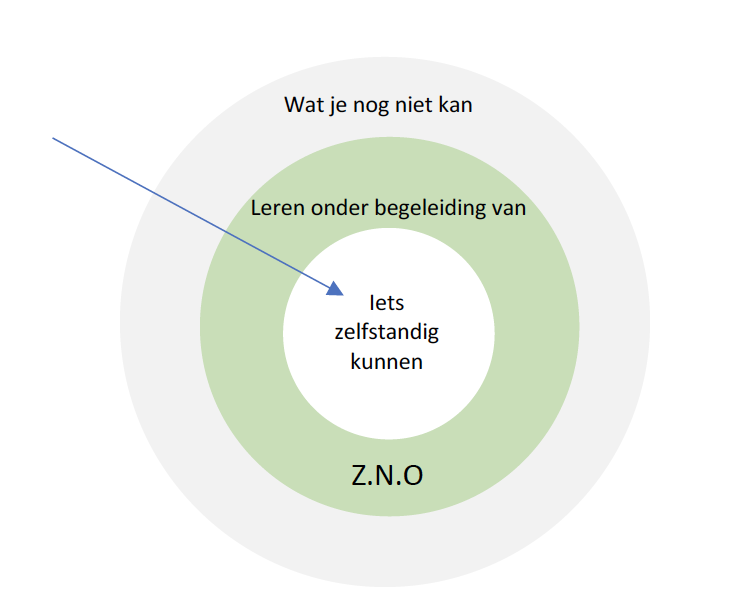 Thematisch werkenDe leerkrachten ontwikkelen spelgerichte thema’s waarbij wordt uitgegaan van de volgende onderdelen: spel- en ontdekhoeken, atelier, gesprek en overige activiteiten.Spel- en ontdekhoekenDe spelontwikkeling van jonge kinderen is al sinds de 19e eeuw een essentieel onderzoeksonderwerp binnen de ontwikkelingspsychologie van jonge kinderen. Het valt op dat de basisgedachte ongewijzigd is gebleven: het jonge kind leert en ontwikkelt zich op een natuurlijke manier door te spelen (naar: van der Aalsvoort, 2011).Leerlingen willen de wereld om hen heen leren begrijpen. Doordat leerlingen vanuit nature nieuwsgiering zijn en alles willen onderzoeken en uitproberen, leren ze in spel nieuwe vaardigheden die ze kunnen toepassen in de ‘echte wereld’. De spel- en ontdekhoeken zijn dan ook betekenisvol en gericht op het leren in en het beleven van de echte wereld. Daarnaast nemen leerlingen tijdens het spel een rol aan en leren welke regels en emoties daarbij horen. Ze leren rekening houden met de andere leerlingen, regels af te spreken, rollen te verdelen en spelideeën te delen. Spel gaat ook altijd samen met de grote en kleine motorische ontwikkeling van een leerling. Zoals bouwen, knippen en tekenen.Spel ontwikkelt zich in verschillende spelvormen. Leerlingen doorlopen deze spelvormen vaak oplopend maar ze kunnen elkaar ook overlappen. Iedere leerling ontwikkelt zich dan ook in zijn/haar eigen tempo. Bij het ontwikkelen van een spel- en ontdekhoek houden we rekening met de volgende zaken:  Mogelijkheid van alleen tot samen spelen Mogelijkheid van simpel spel tot complex spel Mogelijkheid tot ontdekken / ervarenVoldoende mogelijkheid tot spelBeleving voor de leerling (stimuleert motivatie en enthousiasme) Ruimte voor eigen creativiteit Initiatief nemen in het spelRuimte voor fantasieRuimte voor spelmaterialenTaal in het spelRekenen in het spelLeiden of volgen in het spelDe ontwikkeling van het spelSpelvormenManipulerend spelDeze spelvorm zie je als jonge kinderen voorwerpen steeds opnieuw laten bewegen of een beweging steeds herhalen met het eigen lichaam (bijvoorbeeld de voet steeds willen pakken). Bij manipulerend spel zie je dat kinderen naast elkaar spelen. Soms doen ze ook hetzelfde, maar er is geen relatie tussen het spel van de kinderen. Naarmate kinderen ouder worden (3-4 jaar) ontstaat vanuit het manipulerend spel met voorwerpen een eenvoudig rollenspel en ontstaat een eerste interesse in het maken van dingen (constructiespel). Het manipulerend spel ontwikkelt zich dus steeds verder in het kader van oefenspel. Rollenspel Het manipulerende spel wordt steeds meer een spel van imitatie en nabootsing en is het spel waarin kinderen handelingen en uitdrukkingen van volwassenen nadoen. Materiaal of een ervaring kan de aanleiding zijn. Kinderen spelen vooral nog naast elkaar. Ze kunnen soms wel hetzelfde doen, zonder dat het samen betekenis heeft. Het gaat meer om het nadoen van de handeling, hetzelfde doen, dan dat er sprake is van sociale interactie. De rollen die ze spelen worden steeds echter; kinderen gebruiken de bijbehorende taal en ze kunnen vooraf een plan bedenken over het spelverloop. Omstreeks het vijfde jaar kunnen kinderen een langdurig spelverhaal spelen. Kinderen spelen dan met elkaar, kijken dan naar elkaar, reageren op elkaar en er ontstaat associatief spel. Ze maken ‘regels’ om het spel te spelen en kinderen houden zich daar aan. Constructiespel Tegelijk met de ontwikkeling van het rollenspel groeit het constructiespel. Met allerhande materialen (ook toevallige materialen als stenen, stokken, dozen, kleden, planken) en voorwerpen gaan kinderen steeds meer ordeningen aanbrengen en constructies maken. Ook knutselen en bouwen vallen onder deze spelsoort. Dit spel spelen kinderen in eerste instantie ook alleen. Ze maken en construeren alleen, of naast elkaar, wat zij hebben bedacht of wat al vormend ontstaat. Kinderen die beiden met eenzelfde materiaal spelen kunnen wel hetzelfde maken, zonder dat het met elkaar te maken heeft. Naarmate kinderen meer onderlinge contacten hebben en de onderlinge communicatie toeneemt (relatie met spraak-taalontwikkeling en sociaal-emotionele ontwikkeling), ontstaan ook plannen om samen constructies te ontwerpen en te maken. Het logisch denken en afspraken maken over ‘hoe’ wordt nu belangrijk. Grote kring, kleine kringOm zo effectief mogelijk onderwijs te verzorgen, kiezen we er in de kleutergroepen voor om te werken met grote en kleine groepen leerlingen. Er zijn activiteiten waarbij het gewenst is dat de leerlingen in een grote groep bij elkaar zijn zoals: de startactiviteiten van een thema, sociaal emotionele activiteiten, start van de dag, vieringen, eten en drinken, dansen, gym, muziek, het leren van versjes etc. De andere activiteiten (rekenen, taal, motoriek, onderzoekend en ontwerpend leren) doen we zo veel mogelijk in een kleine groepen omdat de interactie tussen leerkracht en leerling en tussen leerlingen onderling een grote betekenis heeft voor de taalontwikkeling van de leerlingen. In een gesprek met de hele groep, bijvoorbeeld in een grote kring, zien we dat er een beperkte deelname is. Vaak praat de leerkracht en stelt vragen. Enkele leerlingen krijgen de gelegenheid om antwoord te geven, niet alle leerlingen komen aan de beurt. De kans om iets te kunnen antwoorden is klein. Hierdoor volgen niet alle leerlingen het gesprek, of ze haken af. Ook is het niveau van de kring vaak niet passend bij alle leerlingen. Voor sommige leerlingen is het te moeilijk voor andere weer te makkelijk. Daarnaast zijn niet alle leerlingen zeker genoeg om iets te zeggen. Omdat wij een goede taalontwikkeling willen stimuleren vraagt dat om interactie en actieve deelname van de leerlingen. Een kleine groep leerlingen, bijvoorbeeld in een kleine kring, lokt uit tot actief taalgebruik, meer inbreng van de leerlingen en de leerkracht kan het initiatief van de leerlingen stimuleren door bijvoorbeeld in te gaan op de onderwerpen die de kinderen aandragen en ruimte te geven om daarover door te praten. Zo hebben leerlingen meer kans om op elkaar te reageren en van elkaar te leren. In een kleine kring zitten maximaal 5 leerlingen. De kleine kringen duren maximaal 10 minuten en worden begeleid door de leerkracht. De kleine kringen worden voor elk thema gepland door de leerkracht. Gesprek gericht op onderzoekend en ontwerpend lerenHet voeren van gesprekjes met leerlingen vormt de basis voor de ontwikkeling van het spel. Samen met de leerlingen gaan we het onderwerp verkennen en halen we voorkennis op. Alle leerlingen komen in een klein groepje aan bod om bijv. een woordweb te maken. Wat weten ze al van het nieuwe thema? De volgende stap is te bedenken wat willen we allemaal weten, onderzoeken of ontdekken. Dit creëert betrokkenheid en de leerlingen worden hierdoor geënthousiasmeerd om mee te doen. De rol van de leerkracht is leerlingen uitdagen om mee te denken en vooral om zelf te denken. De gesprekken krijgen zo veel meer diepgang, zo ook het thema. Gesprek gericht op taal, rekenen en motoriekIn kleine groepjes krijgen de leerlingen aanbod gericht op taal, rekenen en motoriek, passend bij de ontwikkeling van de groep. We kiezen ervoor om leerlingen met ongeveer hetzelfde niveau bij elkaar te zetten. Dit doen we bewust omdat de kleine kringen maar maximaal 10 minuten duren. Om te komen tot de Z.N.O. moeten we flexibel zijn in het verhogen en verlagen van het aanbod tijdens de activiteit. Daarnaast vinden we het belangrijk dat alle leerlingen aanbod krijgen dus ook de gemiddeld en hoger vaardige leerlingen. Daarom krijgt iedereen elke week aanbod op rekenen, taal en motoriek. Overige activiteitenActiviteiten zoals muziek, dans, drama, gym etc. worden ook gekoppeld aan het thema. Dit zijn activiteiten in de grote groep/kring. Bijvoorbeeld een lied over het bouwen van een huis of een gymles over stenen stapelen. Atelier: Ontwerpend leren aan de hand van criteriaDe spullen die nodig zijn in de spelhoeken gaan we zoveel mogelijk zelf maken. Dit kan kunstzinnig/beeldend zijn of te maken hebben met lezen, schrijven of rekenen. De nadruk ligt op betekenisvol ontwerpen.  Als er een rood/wit lint moet komen om de bouwplaats af te kunnen zetten kunnen de leerlingen dit zelf maken. Ook een prijzenlijst kan worden gemaakt.  Er wordt niet meer vanuit een standaardvoorbeeld gewerkt. Dit geeft de leerlingen geen ruimte voor eigen creativiteit. In plaats daarvan werken we met criteria, ontwerpen en plannen. Bij het thema bouwen mogen de leerlingen hun droomhuis maken. Hierbij stel je als leerkracht criteria bijvoorbeeld: het huis moet een deur hebben en een dak of 1 rond raam hebben. Vervolgens maken de leerlingen een ontwerptekening waarbij ze kunnen uitleggen hoe hun huis in elkaar zit. Vervolgens kunnen de leerlingen hun huis gaan maken. Om het creatieve vermogen en kritische denken te stimuleren staan de volgende elementen centraal:NieuwsgierigVindingrijkDelen/doenThemaontwikkelingDe eerste stap is een thema te bedenken met een werkwoord dat past bij de belevingswereld van de leerlingen. Het moet betekenis hebben voor de leerlingen en ook passen bij hun ontwikkeling. Het thema staat in het teken van beleving en heeft herkenbare elementen uit de “echte wereld”. Al spelend leren de leerlingen de wereld kennen, leren ze deze begrijpen, doen ze ervaringen op en verwerken ze. Dit vraagt om een thema wat uitdaagt tot lerend spelen, onderzoeksvragen stellen en ontwikkelen. Het thema zorgt voor de wereld, wij richten ons op de aanboddoelen van rekenen, taal en motoriek in het spel gesteld vanuit ons observatiesysteem BOSOS. Omdat we bij BOSOS zien dat zij de doelen stellen voor de gemiddelde leerling voegen we bij leerlingen die meer aankunnen en misschien wel uitstromen op 2F en 1S niveau de SLO doelen toe.Voorbeelden: Wij gaan naar de dierentuin, ik bouw een huis, ik ben een kunstenaar etc. De volgende stap is gericht op lerend spelen. Welk spel kan er gespeeld worden rondom het thema? Als voorbeeld nemen we het thema: Ik bouw een huis. De leerkrachten bedenken als eerste welke spelhoeken en ontdekhoeken er passen bij dit thema. In het geval van het voorbeeldthema zijn dit: de bouwwinkel, de bouwplaats en de constructiefabriek.Welke rollen kunnen er gespeeld worden in de hoek(en)? In dit geval een bouwvakker(ster), een winkelmedewerker/ magazijnmedewerker, architect etc. De volgende vraag is wat doen deze personen in de hoeken, welke handelingen/activiteiten moeten de leerlingen in een bepaalde rol uitvoeren? In het geval van de bouwwinkel is dat bijvoorbeeld: Deze handelingen/activiteiten worden gekoppeld aan de aanboddoelen van de inhoudskaarten voor het jonge kind van het SLO. Hierin staat het aanbod beschreven voor het jonge kind op onder andere taal en rekenen. Zo wordt er per handeling/activiteit gekeken welke doelen passen bij de activiteiten. Deze worden per thema geregistreerd zodat er overzicht is welke doelen gedurende het jaar worden aangeboden in de spel/ontdekhoeken. Ook wordt ernaar gekeken dat alle leerlingen uitgedaagd worden (zone van de naaste ontwikkeling). 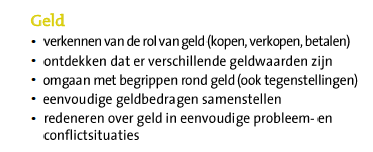 Afbeelding 1: SLO inhoudskaarten rekenen januari 2018Dus de leerlingen die al verder zijn moeten in de hoek al geldbedragen kunnen samenstellen, dus de mogelijkheid hebben om te kunnen betalen en afrekenen in de bouwwinkel. In de themaplanning verwijs je naar het doel met een getal. Vervolgens maak je een lijst van zaken die je nodig hebt en alvast kunt verzamelen. Nu het spelgedeelte is uitgedacht, gaan we aan de slag met de invulling van het onderwijs aan de kleine en grote groep. We gebruiken hiervoor bronnen zoals thema’s uit Kleuteruniversiteit, of de mappen Beginnende geletterdheid en – gecijferdheid etc. Het is belangrijk dat de leerlingen voldoende taal en rekenonderwijs krijgen in de kleine kring dat passend is bij de Z.N.O. Deze activiteiten zetten we weg op de themaplanning en later in de weekplanning en de kleine kring planning. Vervolgens bedenk je al in de basis wat leerlingen zouden kunnen maken in het atelier, dit vul je vervolgens verder in vanuit de gesprekken met de leerlingen over onderzoekend en ontwerpend leren. De overige stappen op de themaplanner kun je nu stap voor stap invullen. Boeken, filmpjes, bronnen en materialen. Je kunt hier ook verwijzen naar het bronmateriaal. De kleine kringen worden gepland op de kleine kringen planning. Deze wordt bij de start van het thema ingevuld met reken- en taalactiviteiten maar ook het meespelen in de hoek vanwege een doel als betalen en afrekenen. De kringen worden per keer geëvalueerd. Als er leerlingen zijn die tijdens de kring moeite hadden met een doel of iets al beheersen, wordt dit in de evaluatie geschreven. Extra kringen kunnen voor deze leerlingen worden ingepland op de vrije kleine kring momenten. Voorbeeld van kleine kring planning Thema uitvoering Start van het themaDe groep is helemaal leeg. Er wordt gestart vanuit een leeg canvas.Thema wordt op een leuke manier geïntroduceerd met een startactiviteit. Dit kan elke keer anders zijn. Een toneelstuk, een dichte doos etc. Het moet een beleving zijn voor de leerlingen, de leerlingen enthousiast maken en betrokkenheid creëren. Gesprekken start thema en spel- en ontdekhoekBASIS KLEINE KRING 1: Samen met de leerlingen (kleine kringen) haal je voorkennis op in bijvoorbeeld een woordweb. Alle groepjes hebben hun eigen woordweb.  Opbrengst: voor ieder groepje een blad met woorden.BASIS KLEINE KRING 2: Samen met de leerlingen bedenk je wat je nog meer wilt weten over het onderwerp  Opbrengst: voor ieder groepje blad met vragen en evt. al antwoorden. Zorg dat er materiaal is over het onderwerp, kijk op internet etc. In een grote kring kun je de woordwebben kort bespreken en bedenk je met de leerlingen een spelactiviteit (je stuurt in de richting van de uitgewerkte hoeken)In een grote kring kun je de opgestelde vragen kort bespreken en bedenk je met de leerlingen wat je kunt gaan onderzoeken (je stuurt in de richting van de uitgewerkte hoeken). Hoe krijgen we een antwoord op de vraag, informatie voor lezen of filmpjes te laten zien.Ontwikkeling spelhoek Samen met de leerlingen ga je bedenken wat voor hoeken je in de klas gaat maken. Stuur op de hoek die je hebt voorbereid.Bedenken wat jullie nodig hebben, wat je daar gaan doen, wie wat doet etc. Dit doe je ook met ieder groepje. Maak een lijst en hang deze in het atelier. Gedurende de weken ontstaat er steeds meer rondom het thema: hoeken, creatieve uitingen etc.Atelier: Werken met criteriaAlle spullen die nodig zijn voor de hoek die zelf gemaakt kunnen worden maken de leerlingen in het atelier. Werk hier wel met criteria, zo kun je goed met de leerling evalueren en geef je hem voldoende ruimte om zelf iets te maken. BeheersingZ.N.O.Niet aankunnenZone van de actuele ontwikkelingZone van de naaste ontwikkelingOntologisch veiligheidssysteemWat een leerling zelfstandig kan uitvoerenWat een leerling samen met een ander kan uitvoerenWat een leerling ook niet met een ander kan uitvoerenLeerling heeft geen hulp nodigLeerling kan het niet zonder hulp van een bekwamer iemand (leerling/ leerkracht)Leerling raakt beschadigd als doorgezet wordtBouwvakkerMaken van een bouwwerk (tekening architect) met de juiste materialenMaterialen bestellenMaterialen ophalen/betalenArchitectBouwtekening maken voor een ander en voor zichzelfGoede vragen stellen mbt wat de klanten willen voor huisHuis ontwerpen op papierWinkelmedewerkerHet magazijn bijhoudenMaterialen sorterenMagazijn in orde houdenTellen van materialenAantallen bij materialen hangenBestellingen klaarzetten voor de kinderen uit de bouwhoek/knutselenVerkopen van materialenPrijzen maken voor de materialenBonnetjes maken, winkelmandjesReclame maken voor materialen Klanten bedienen en te woord staan Kassa bedienen, afrekenen en betalen.Activiteiten kleine groep (kleine kring) voor doelen zie bronActiviteiten kleine groep (kleine kring) voor doelen zie bronThemaWoordweb thema maken (kk)Onderzoeksvragen maken (kk)RekenenDe dierentuin SOS (kk)Wie eet het meest SOS (kk)Een eigen hok voor moeder en jong SOS (kk)Vogelnestjes SOS (kk)Verzorger verzorger hoe laat is het SOS (kk)Beginnende gecijferdheid *Taal Apenpoep SOS (kk)De opening SOS (kk)De dierenverzorger SOS (kk)Bij de dierenarts SOS (kk)Een baby in de buik SOS (kk)Geboren Tim de tijger SOS (kk)Dieren in de buurt SOS (kk)Waar moet ik naar toe SOS (kk)Rara welk dier ben ik SOS (kk)Dag dieren SOS (kk)MotoriekSociaal-emotioneelDierenpoep SOS (kk)Het ei komt uit SOS (kk)Kunstzinnige oriëntatie*zie atelierOriëntatie op jezelf en de wereld *zie kringen taal en rekenen (thematisch) Kleine kringenMaandagDinsdagWoensdagDonderdagVrijdagKleine kring 1Kleine kring 2Kleine kring 3Kleine kring 4EvaluatieMaandagDinsdagWoensdagDonderdagVrijdagKleine kring 1Kleine kring 2Kleine kring 3Kleine kring 4